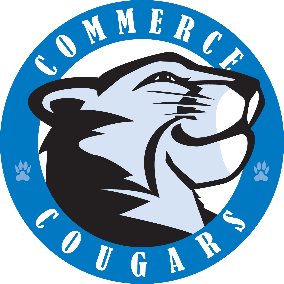 Commerce Elementary PTA Meeting January 6, 2021Called to Order at 7:05 by Meghan SmithIntroductionsPresident’s ReportDecember Cookie Contest.  Thank you Stacy for donating the prize basket. Fun To Raise notified that the directory will be online only.  Ms. Carlin will email out to families.Lunch provided for staff before breakWorking on planning a virtual Membership event.  Possibly an art event.Hearts to You being planned for February.  Fliers will be sent home.Spring Fundraiser possibly flowers.  Fall online Bookfair about $1700 in sales.  Spring bookfair possible, looking into options.  Thank you Marisa!Possible Spirit WeekOfficer ReportsVP Fundraising and VP EventsHearts to YouLunch will be provided to the teachers on the day of conferences. VP Membership5 members in November, 0 in DecemberLink for digital directory coming outVP CommunicationsTreasurerSee treasurer notesSecretaryApprove minutes: Jillian MoutafisSeconded: Crystal DarlingPrincipal’s ReportThank you to PTA for staff lunch before break.  Proud of how return to face to face is going.  Thanks to parents for support and grace and erring on the side of caution.  Thanks to staff- would not be successful without all the work they have put in.  Not without challenges of social distancing and sub coverage but nothing beat the energy coming into the building each day. Morning news still on youtube channel for our path and my path to feel connected. District covid 19 dashboard if interested in numbers of cases in district community. Parent teacher conferences.  Next week link for sign up posted. It will be virtual on zoom.  Next day picture day -incl our path and my path. Info comingJanuary MLK day virtual event on MondayTeacher’s Report Ms Bean-Thank you to PTA.  Thank you for lunch and thanks ahead for conference dinner.  Thank you to families for kindness and generosity at drop off and pick up.Annual talent show virtual-save the date in jan, video turn in winter break-spring break. Then show dateMeeting Adjourned by Meghan Smith at 7:44Next Meeting Wednesday, March 3Pam RochesterMeghan SmithCrystal DarlingAndi ParelMary LockeJen MacQuarrieStacy ConnellChristina CarlinJillian MoutafisMaureen EvansBethany BeanKatie HsuMarisa MaroldJennifer Bateman